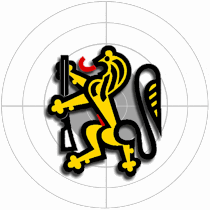 Gewehr- und Pistolen-Karten dürfen NICHT gemischt werden!Distanz:Gewehr 300m	Fehler! Textmarke nicht definiert.Pistole 25/50m 	Fehler! Textmarke nicht definiert.Gewünschte
4. FM-
AuszeichnungPfeffermühle 	Fehler! Textmarke nicht definiert.
Design «Turm», gross1. Thurgauer - Medaille 	Fehler! Textmarke nicht definiert.
(Mit Silberrand, Gravur von Name & Distanz auf Rückseite)Die 3. Feldmeisterschaft wurde bezogen im KSVDie 3. Feldmeisterschaft wurde bezogen im KSVVerein:Vereins-Nr.:Name:Vorname:Adresse:Geburtsdatum:    /     /      	PLZ - Wohnort:PLZ - Wohnort:Obligatorisches Programm ( 10 Karten ) Obligatorisches Programm ( 10 Karten ) Obligatorisches Programm ( 10 Karten ) Obligatorisches Programm ( 10 Karten ) Eidgenössisches Feldschiessen ( 10 Karten )Eidgenössisches Feldschiessen ( 10 Karten )Eidgenössisches Feldschiessen ( 10 Karten )Eidgenössisches Feldschiessen ( 10 Karten )JahrResultatJahrResultatJahrResultatJahrResultatDie Richtigkeit obiger Angaben bestätigen:Datum: Vereinsstempel:Der Schütze:
Kontrolle durch Vereinsfunktionär:
Kontrolle durch Vereinsfunktionär:
Vereinsstempel:Kontrolliert am:
Der Verantwortliche TKSV:
Der Verantwortliche TKSV:
Der Verantwortliche TKSV:
Die Anmeldung mit den je 10 gültigen Karten ist bis zum 30. September via Vereinspräsident bei der Geschäftsstelle einzureichen. Verspätet eintreffende Anträge werden zurückgestellt.
Die Auszeichnungen werden an den jeweiligen Unterverbands-Versammlungen abgegeben.